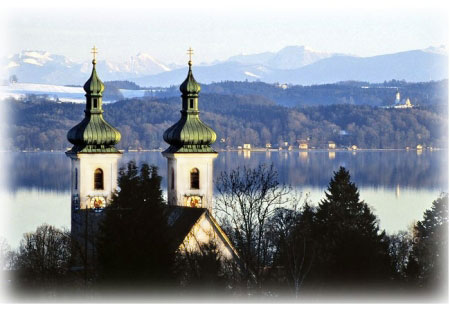 … in der Pfarrei St. JosephTelefon:		08158 99 33 33												Fax:	08158 99 33 34Mail:	Pfarrbüro St. Joseph, TutzingAllgemeine InformationenAllgemeine InformationenTerminAlternativterminKirchemögliche UhrzeitKonfession TrauungTraupriesterPersönliche Informationen zur BrautPersönliche Informationen zur BrautName der BrautKonfessionPLZ / WohnortStraße / HausnummerWohnort-PfarreiFrühere EheschließungPersönliche Informationen zum BräutigamPersönliche Informationen zum BräutigamName des BräutigamsKonfessionPLZ / WohnortStraße / HausnummerWohnort-PfarreiFrühere EheschließungErreichbarkeitErreichbarkeitTelefonMobiltelefonE-Mail-AdresseSonstigesSonstigesLokalität der FeierlichkeitenAnzahl der GästeSpezielle WünscheBemerkungenWird vom Pfarramt St. Joseph ausgefüllt:Wird vom Pfarramt St. Joseph ausgefüllt:besprochen ammitgeteilt amvon